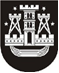 KLAIPĖDOS MIESTO SAVIVALDYBĖS TARYBASPRENDIMASDĖL PRITARIMO PROJEKTO ĮGYVENDINIMUI PAGAL KLIMATO KAITOS PROGRAMOS LĖŠŲ NAUDOJIMO 2019 M. SĄMATĄ DETALIZUOJANČIO PLANO PRIEMONĘ2019 m. liepos 25 d. Nr. T2-245KlaipėdaVadovaudamasi Lietuvos Respublikos vietos savivaldos įstatymo 16 straipsnio 2 dalies 21 punktu ir Klimato kaitos programos lėšų naudojimo 2019 m. sąmatą detalizuojančio plano, patvirtinto Lietuvos Respublikos aplinkos ministro 2019 m. kovo 7 d. įsakymu Nr. D1-129 „Dėl Klimato kaitos programos lėšų naudojimo 2019 m. sąmatos patvirtinimo“, 1.2.1 papunkčiu, Klaipėdos miesto savivaldybės taryba nusprendžia:1. Pritarti biudžetinės įstaigos Klaipėdos „Gintaro“ sporto centro paraiškos finansavimui gauti saulės elektrinei įrengti pagal 2019 m. Aplinkos projektų valdymo agentūros paskelbtą kvietimą teikti paraiškas paramai gauti pagal Klimato kaitos programos lėšų naudojimo 2019 m. sąmatą detalizuojančio plano priemonę (1.2.1. punktas)  „Atsinaujinančių energijos išteklių (saulės, vėjo, geoterminės energijos, biokuro ar kitų) panaudojimas visuomeninės ir gyvenamosios (įvairių socialinių grupių asmenims) paskirties pastatuose“ teikimui, tolimesniam įgyvendinimui bei projekto finansavimui. 2. Įpareigoti BĮ Klaipėdos „Gintaro“ sporto centro direktorę pasirašyti visus dokumentus, susijusius su paraiškos teikimu ir projekto įgyvendinimu.Savivaldybės merasVytautas Grubliauskas